Lubliniec, dnia 12.01.2021 r.OPIS PRZEDMIOTU ZAMÓWIENIAOpis przedmiotu zamówienia na dostawę „Plastikowych plomb motylkowych” oraz „żyłek plombowniczych z oplotem stalowym”.Odpowiedź na ofertę należy wysłać w terminie do dnia 19.02.2021, g. 14.00.Szczegółowy opis kryteriów znajduje się w dziale „Kryteria”.Zamawiający dopuszcza możliwość zwiększenia zamówienia.Kryteria:100% cena.Warunki konieczne do wzięcia udziału w postępowaniu:Gwarancja producenta minimum 24 miesiące.Informacje uzupełniające:Realizacja dostawy musi być zakończona do 15.03.2021 r.Płatność za zakupiony asortyment będzie realizowana na podstawie wystawionej w dniu odbioru przez Wykonawcę faktury VAT z odroczonym terminem płatności do 30 dni. Do kontaktów roboczych wyznaczam:
w sprawach technicznych i formalnych: Daniel WARZYŃSKI – tel. 261-101-201
Lp.Nazwa producenta, model / typ urządzeniaZdjęcie poglądowe1.2.3.1.Plastikowa plomba motylkowa:- odłamywany uchwyt- średnica otworu na linkę min. 1,2 mm- szerokość plomby min. 22 mm- wysokość plomby min. 28 mm- długość plomby min. 21 mm- kolor niebieski – 2500 szt.- kolor czerwony – 2500 szt.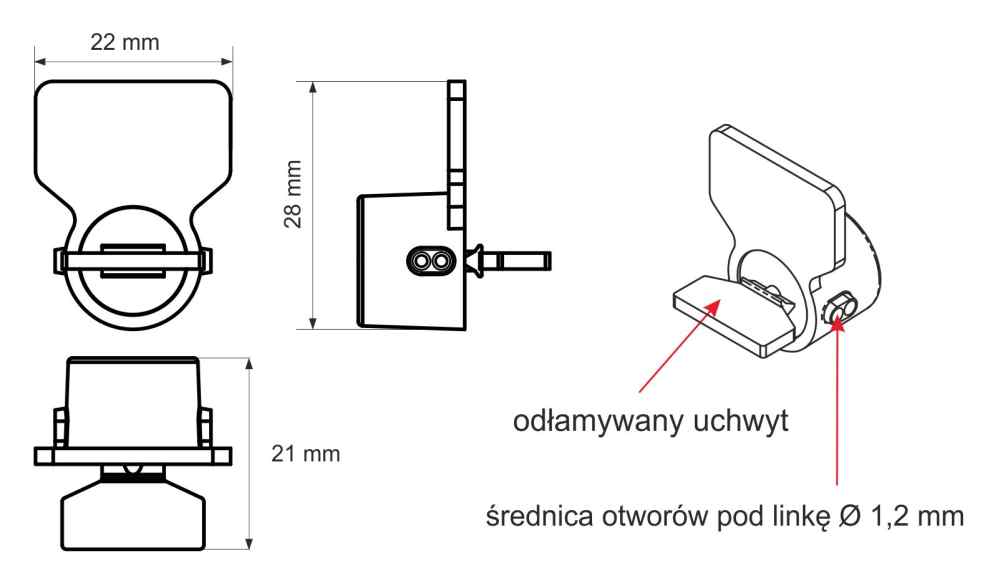 2.Żyłka plombownicza:- drut w oplocie stalowym- grubość żyłki / oplotu - 0,7 / 0,3 mm- materiał - żyłka i stal- drut w odcinkach 30 cm- łączna ilość odcinków 5 000 szt.- łączna długość drutu 1 500 mb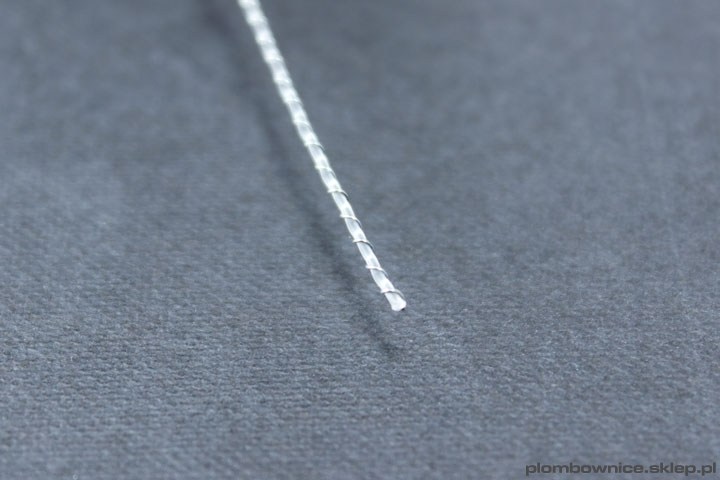 